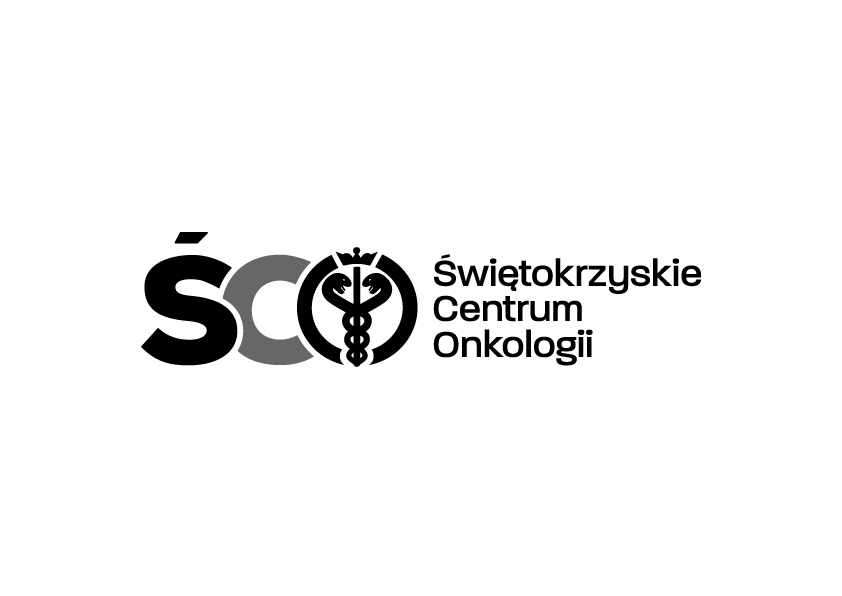 Adres: ul. Artwińskiego 3C, 25-734 KielceDział Zamówień Publicznychtel.: (0-41) 36-74-474/072								Informacja o kwocie na sfinansowanie zamówienia Dotyczy postępowania IZP.2411.91.2024.JG:  Wykonywanie pogwarancyjnej obsługi serwisowej wraz z naprawami urządzeń medycznych 
dla Świętokrzyskiego Centrum Onkologii w Kielcach.Działając na podstawie art. 222 ust. 4 ustawy z dnia 11 września 2019 r. – Prawo zamówień publicznych, Zamawiający przekazuje informację dotyczące kwoty jaką zamierza przeznaczyć 
na sfinansowanie zamówienia: Wartość bruttoPakiet nr 11 485 216,00 złPakiet nr 280 672,76 zł                                                                 RAZEM: 1 565 888,76 zł                                                                                  RAZEM: 1 565 888,76 zł                 